12 апреля    в пожарной части ст Тамань. прошёл урок мужества «Спасатель – героическая профессия». В гости к пожарным пожаловали ученики 1-А и 1-В класса МБОУ СОШ№28  вместе с классными руководителями Трещёвой Светланой Николаевной и Тен Галиной Викторовной.В пожарной части ребятам провели экскурсию по зданию. Показали караульные помещения, дежурно - диспетчерскую службу, помещение для отдыха, гараж боевых машин. Особого внимания удостоился автомобиль для проведения аварийно спасательных работ.     В знак благодарности за проведенный урок мужества  первоклассники подарили пожарным рисунки и прочли стихотворения. 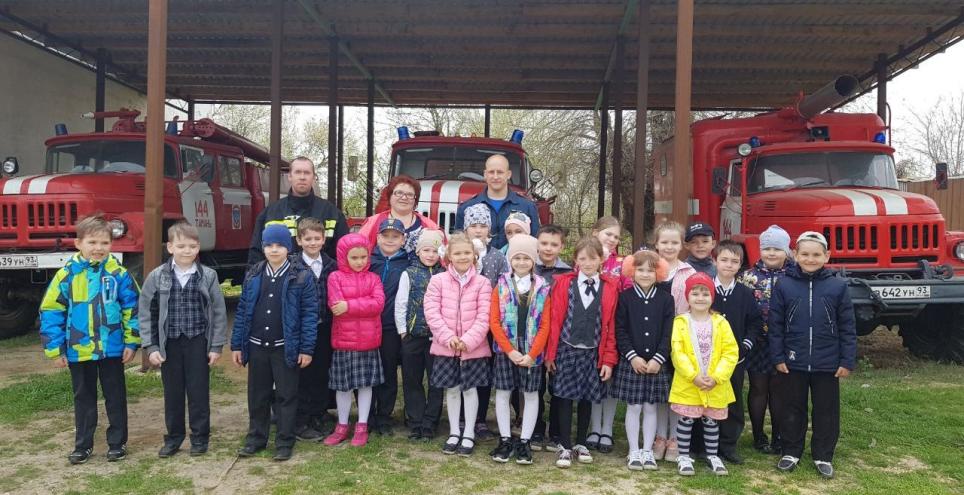 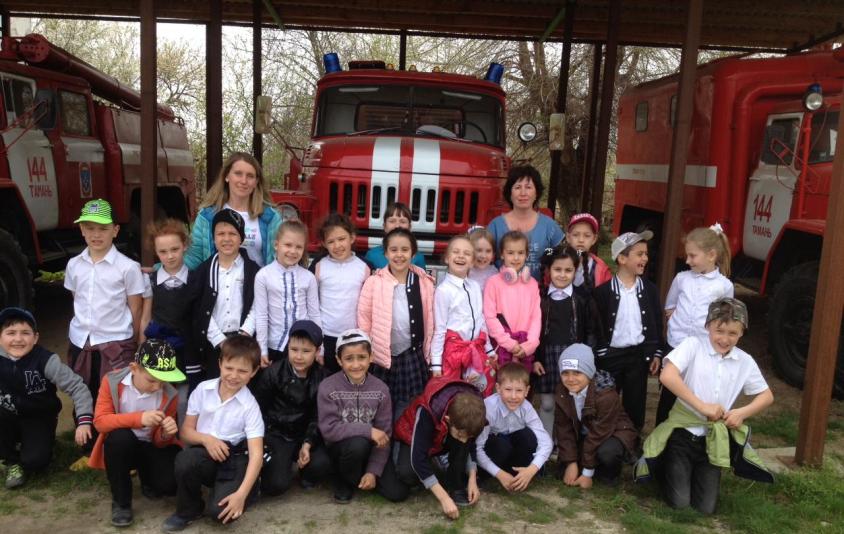 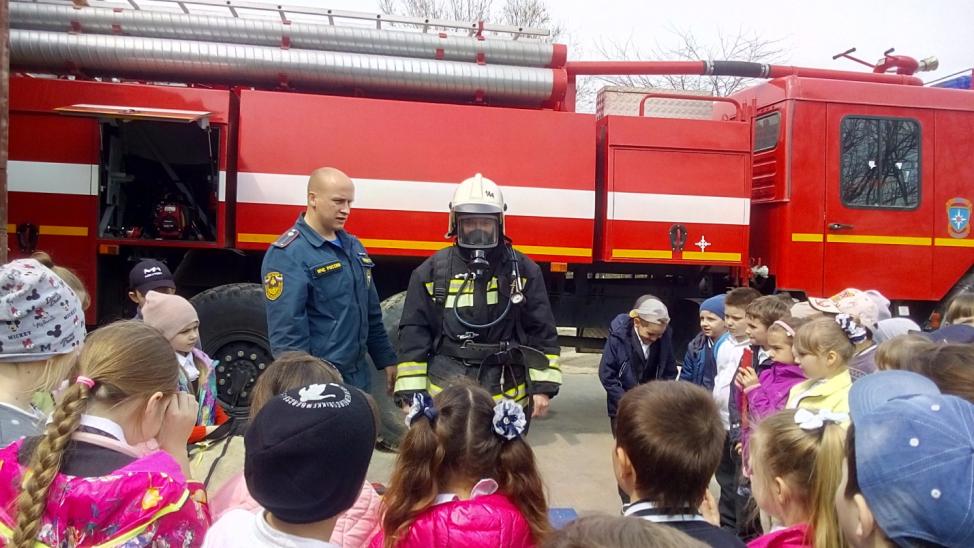 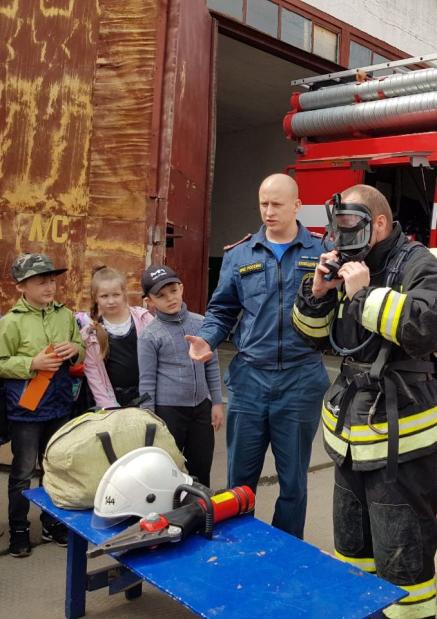 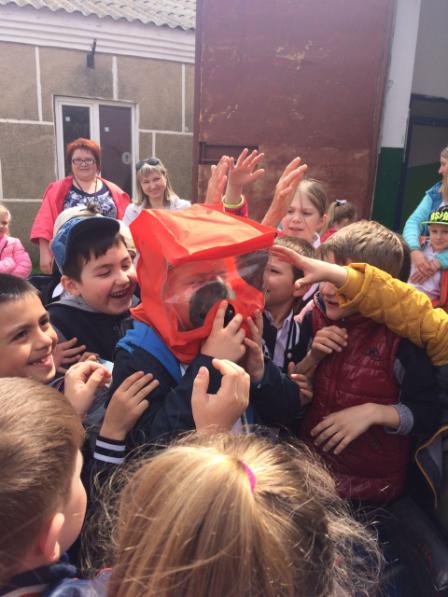 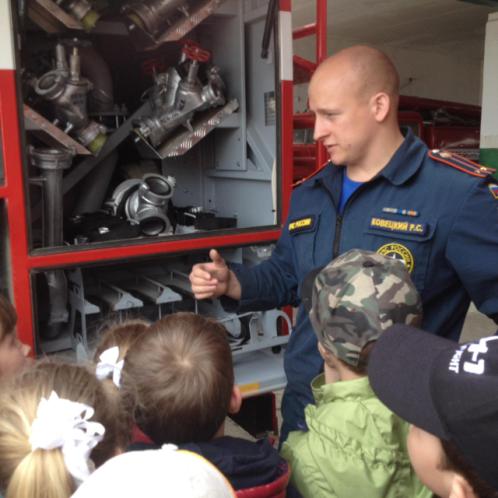 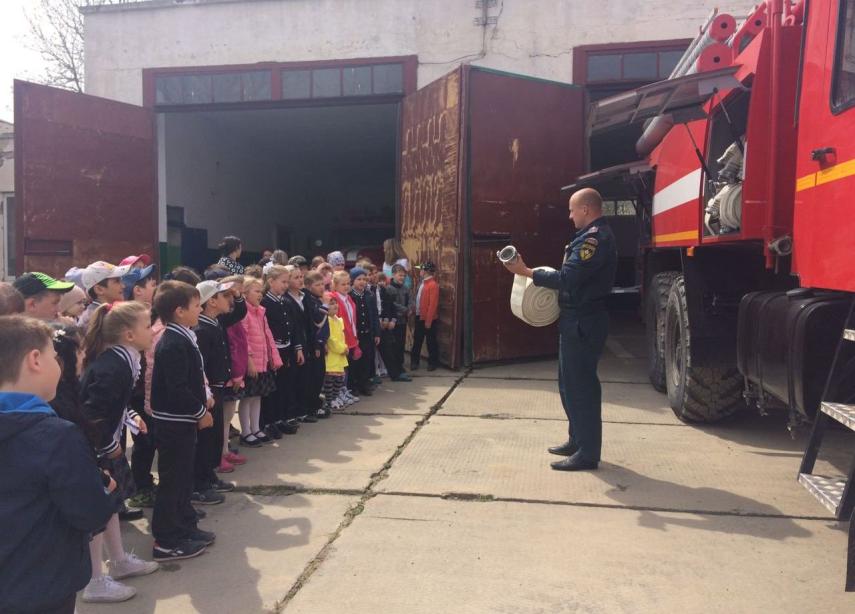 